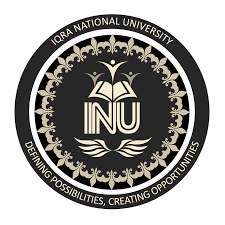 Baroque eraEarly and late Baroque era. (dates)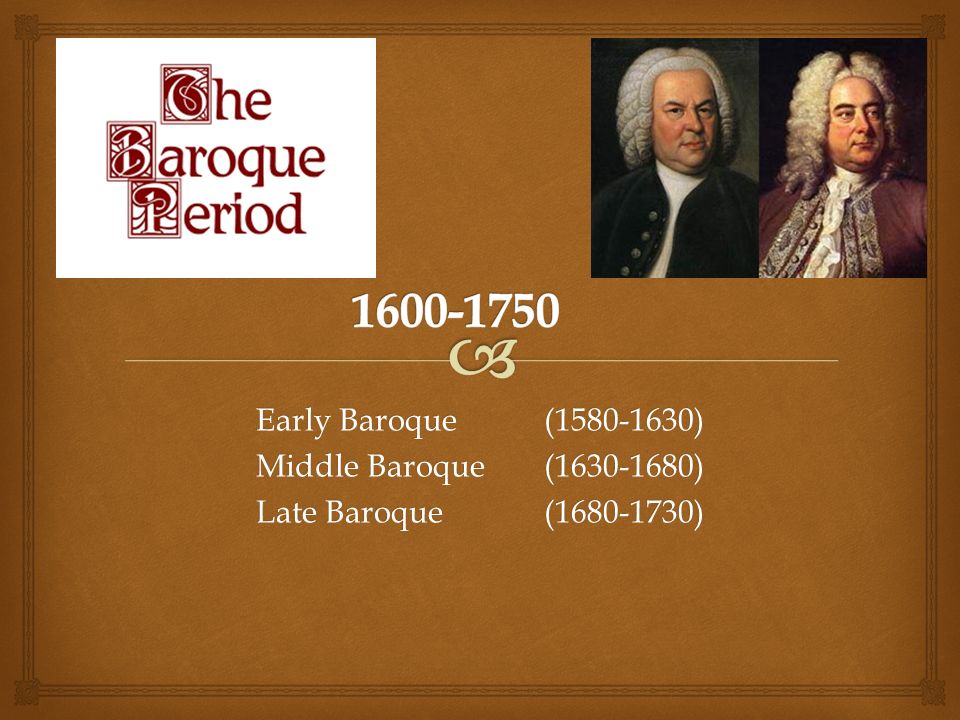 People wear in the early Baroque periodDuring the early Baroque, Women:  Women wore long gowns with a low neckline, lace collars for decoration, and virago sleeves. Elaborate patterns and dark colors were popular. Lace collar: 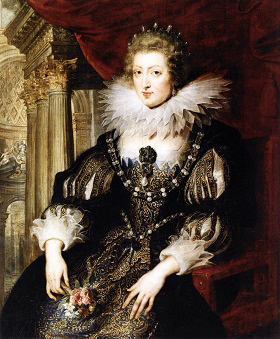 Long gowns: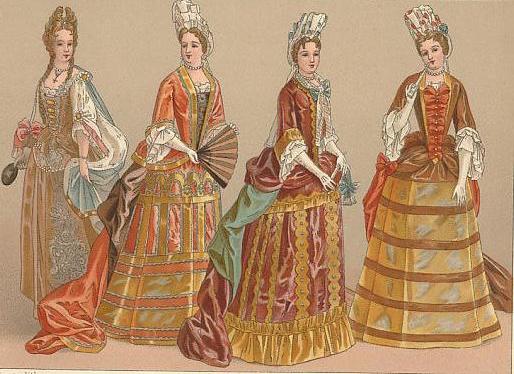 Low neckline: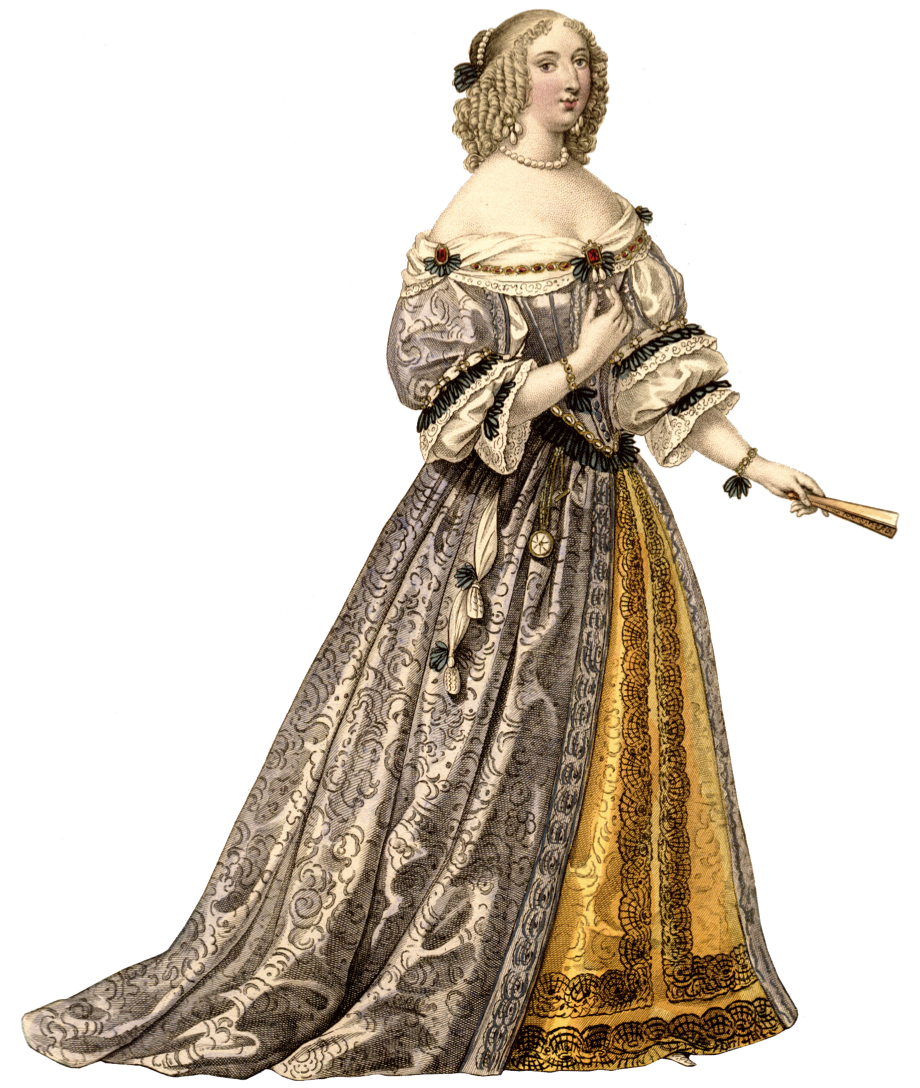 Virago sleeves: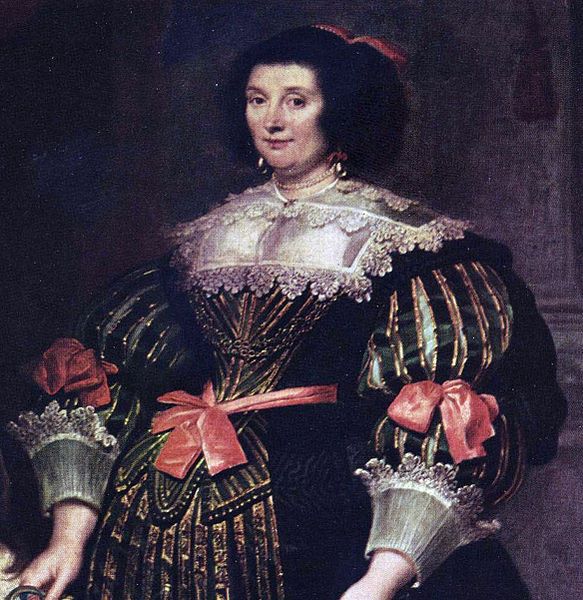 Men: Men's clothing had a militaristic look with outfits consisting of a doublet worn over an undershirt, loose breeches, and boots up to the knee.Loose breeches: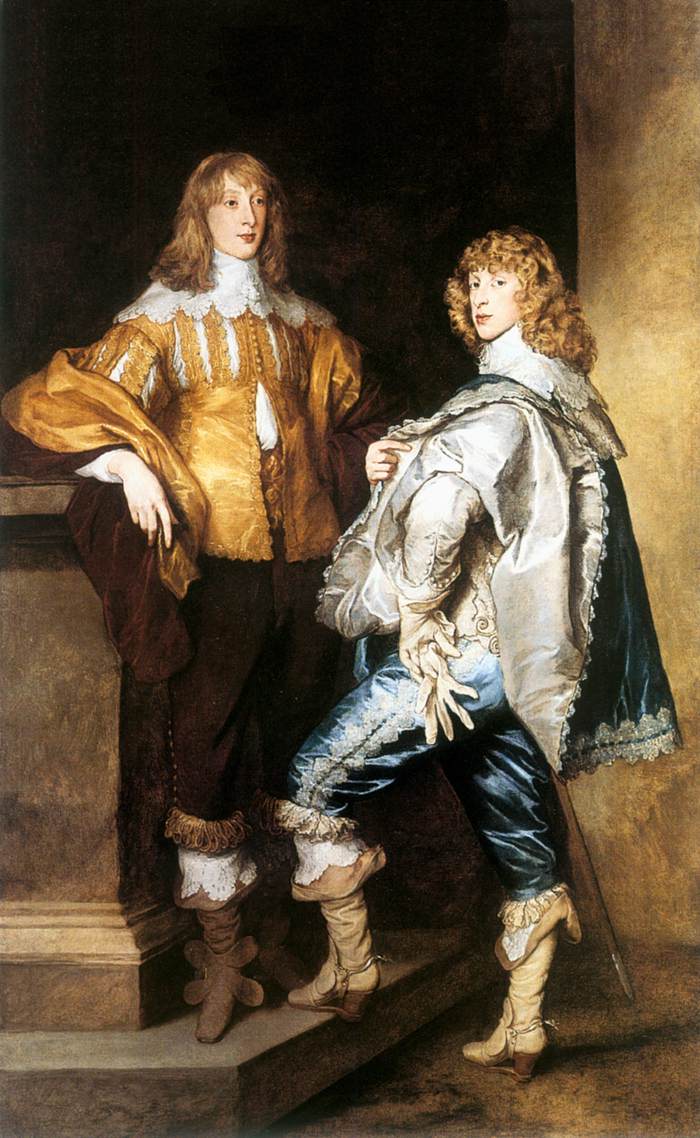 Boots up to the knee: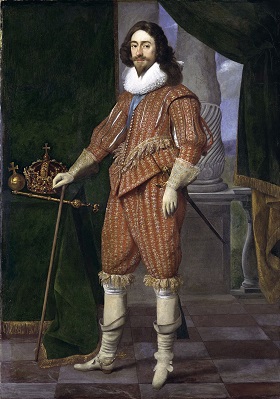 Doublet worn over an undershirt: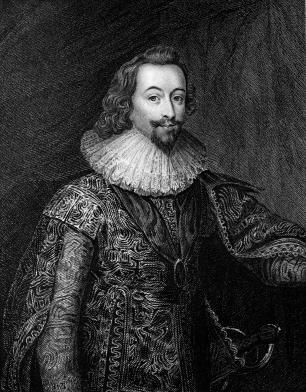 People wear in the late Baroque period: The woman wears a high-waisted dress with a falling, wide lace collar and turned-back lace cuffs common during the early Baroque era.  The man wears a cavalier-style outfit with a high-waisted jacket, wide lace collar, lace cuffs, and high boots.  Decorative canes became very popular during this period and many men would carry them around as an accessory.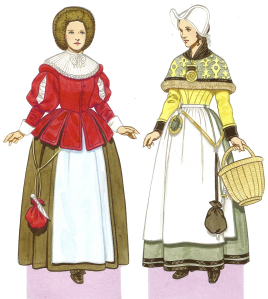 1670    The woman on the left wears the German fashions of the period, with puffed sleeves, a small hooped skirt, and a fur hat.  The woman on the right is dressed in the Scandinavian style, with a brocade palatine or capelet over her shoulders and a white cap.  Both women wear decorative aprons and a “housewife” hanging from their waists.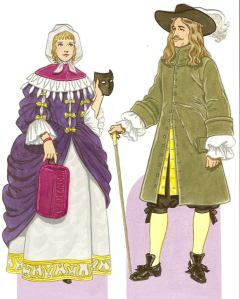 1680    The woman wears a wide collar trimmed with ermine fur, a muff, a hood, and a velvet mask to keep out the cold.  Her underskirt is trimmed with gold embroidery and her bodice and sleeves are trimmed with ribbons.  The man wears a long coat, breeches with hose underneath, and a wide-brimmed hat with feathers on it.  He also carries a cane.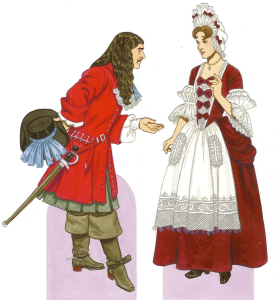  1690    The man wears Rhinegrave breeches under a long, buttoned coat, a lace jabot, and large boots.  His hair is worn long and free in the style of Louis XIV.  The woman wears a high fontage headdress and the stiff stomacher that returned to fashion in the latter part of the Baroque period.  Her decorative apron, headdress, and sleeves are all lavishly trimmed with lace.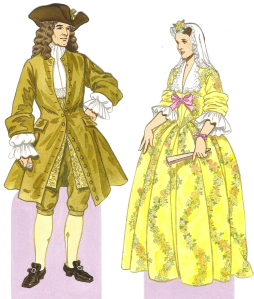  1720    This period was a transition from Baroque to Rococo fashions, and so incorporated styles from both eras.  The man wears a long coat buttons at the middle, knee breeches, hose, and buckled shoes.  His sleeves are loose and cuffed, showing the undershirt underneath.  The woman wears a flowered robe à l’anglais with large cuffs and a lace collar.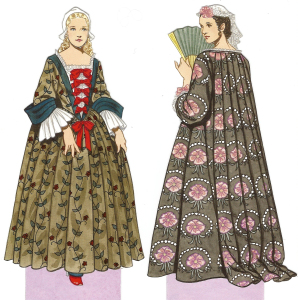 1730    Both women wear a robe à la française in the “Watteau” or “flying” style, in which the back hung loose from the bodice.  Small panniers are worn, but only aristocratic women and royalty wore the ridiculously wide panniers.  The woman on the right’s bodice is adorned with ribbon bows down the front and has large cuffed sleeves.  The woman on the left wears a lace cap common during the period.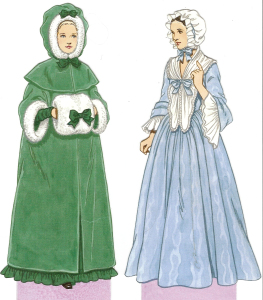 c. 1750    The woman on the left wears a hooded capuchin cape trimmed with fur and ribbons.  The woman on the right wears a gown with large cuffed sleeves and a fichu around the neck and shoulders.  She also wears a mobcap tied under the chin with a ribbon.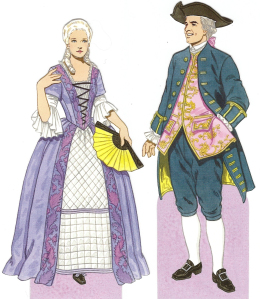 1770    The woman wears a solid colored gown with embroidery at the opening of the overskirt and bodice.  A quilted underskirt is worn underneath.  She also has sleeves flared at the elbow and wears her hair powdered and curled, common during the last part of the Rococo era.  The man wears a brocade silk vest under a long coat lined with silk with large buttonholes down the side, as well as a tricorn hat and buckled shoes.  His hair is also powdered and is tied back with a ribbon.Hairstyle, footwear and accessories used in early and late Baroque periodWomen:Hair- tight curls on both sides of the head referred to as heartbreakers but hair styles later changed to higher frontages

Makeup- lips and cheeks are rouged, shaped face patches

Fragrance- people believed water was bad for the skins so to cover body odor  people wore large amounts of perfume and carried scented purses

Shoes- pointed toes and high heels, simple compared to men’s shoes during this time

Jewelry- simple, single strand of pearls or diamonds and occasionally ribbons.Men:Shoes- knee high boots turned down with lace

Hats- wide brim with large feathers

Hair- long occasionally curled or even a wigMen’s and women’s foot wear: 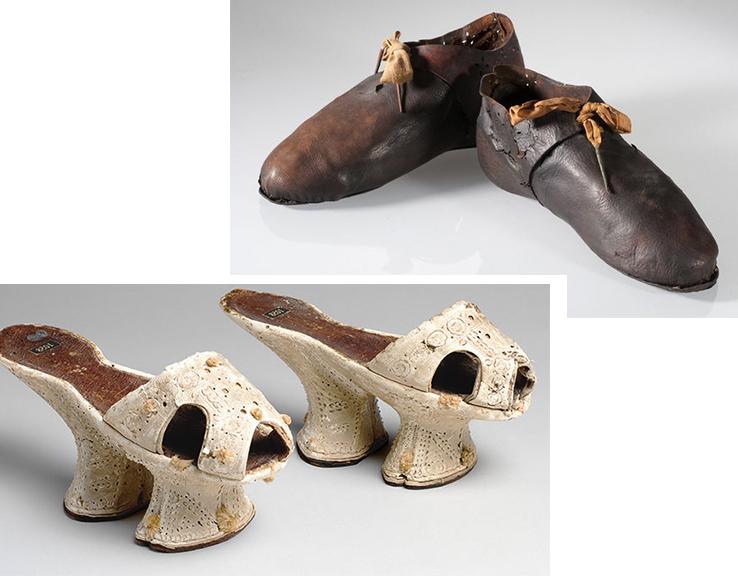 Hairstyles of men’s and women’s 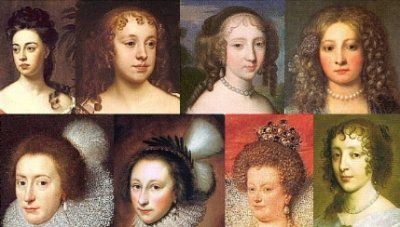 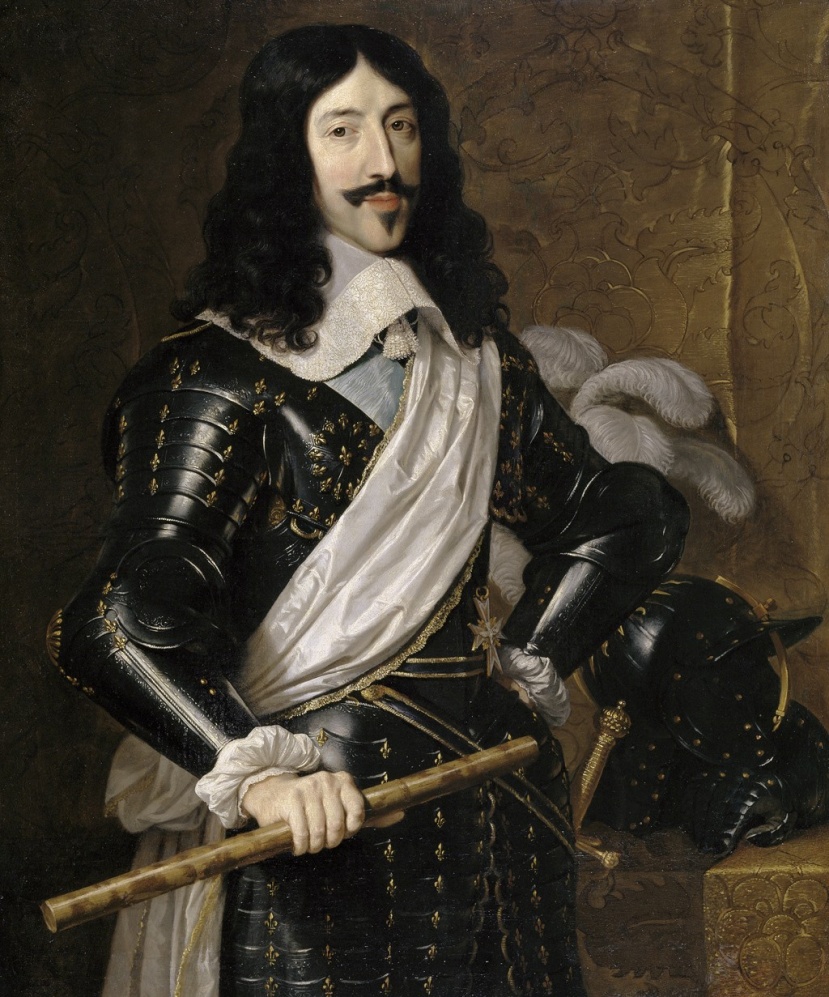 Thank you